Дистанционное обучениеГруппа № 6 среднего дошкольного возраста.Тема недели: «Праздничная почта»Среда 06.05.Восприятие художественной литературыТема: Чтение стихотворения «День Победы»День Победы 9 Мая –Праздник мира в стране и весны.В этот день мы солдат вспоминаем,Не вернувшихся в семьи с войны.В этот праздник мы чествуем дедов,Защитивших родную страну,Подарившим народам ПобедуИ вернувшим нам мир и весну!(Н. Томилина)   После прочтения стихотворения расскажите детям: Есть события и даты, которые глубоко отпечатались в истории всего человечества. О них пишут книги, сочиняют стихи и музыку. Главное же - о них помнят. И эта память передается из поколения в поколение и не дает померкнуть далеким дням и событиям. Одним из таких событий стала Великая Отечественная война нашего народа против фашисткой Германии. Память о ней должен сохранить каждый россиянин.   В День Победы - 9 мая чтят память тех, кто погиб, и кланяются всем тем, кто остался в живых.   ВСПОМНИТЕ, кто из ближайших родственников принимал участие в Великой Отечественной войне, рассмотрите иллюстрации в книжках, фотографии родственников (дома).   Большая радость для семьи – получить с фронта – письмо – военный треугольник. Вы спросите почему такой формы?    Во время Великой Отечественной войны из-за нехватки конвертов солдаты писали письма на листочке бумаги, а затем складывали его особым образом, чтобы получился треугольник. Такие треугольники отдавали на военную почту. Они были без марок, а только с печатью полевой почты.   Может быть, у кого-то сохранились такие солдатские треугольники?   Сохранившиеся солдатские письма стали для нас РЕЛИКВИЯМИ. Реликвия - вещь, свято хранимая как память о прошлом. Сегодня предлагаем Вам вместе с детьми из листа бумаги по схеме сложить письмо треугольник!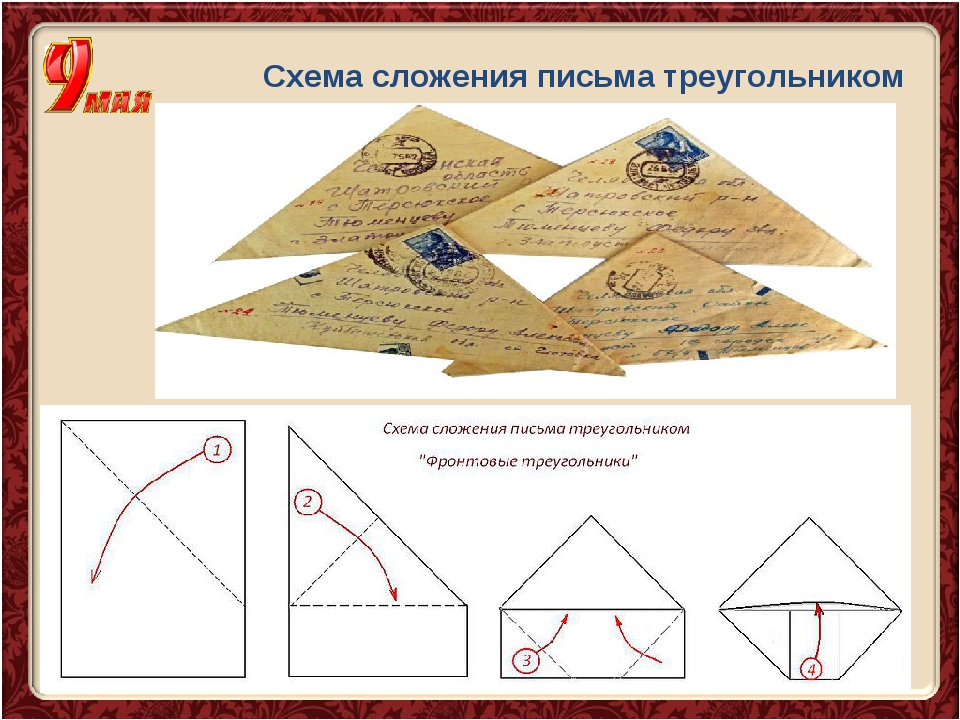 Четверг 07.05.Реализация программы «Социокультурные истоки»Тема: Моя семьяСемья – самое главное в жизни для каждого из нас. Семья – это близкие и родные люди, те, кому желаем добра и счастья, кого мы любим, с кого берем пример, о ком заботимся. Это утверждение никогда не станет избитым. Именно в семье мы учимся любви, заботе и уважению, ответственности.Праздника такого нет в календаре,Но для нас он важный в жизни и в судьбе.Без него мы просто не смогли бы жить,Радоваться миру, учиться и творить.В семейном кругу мы с вами растем,Основа основ – родительский дом.В семейном кругу все корни твои,И в жизнь ты входишь из семьи.15 мая во всем мире отмечается Международный день семьи.Вместе с детьми посмотрите свой семейный альбом: Кто на фото? Как его зовут? Кем он тебе приходится? Изобразительная деятельность (рисование)Тема: «Вот какой у нас салют»Предлагаем Вам нарисовать праздничный салют, можно использовать цветные карандаши, мелки, краски. Эти ссылки вам помогут : https://www.youtube.com/watch?v=n956hd_DXQ8https://www.youtube.com/watch?v=v69xpIsXj08Мы ждем Ваши фото с праздничным салютом!Пятница 8.05.Изобразительная деятельность (аппликация) Тема: «Разноцветные шары»Чтение стихотворения Г. Лагздынь " Шарики воздушные"Шарики воздушные,Ветерку послушные!Ветер дунул - и летят.Пусть летят, куда хотят! (можно выучить)Рассмотрите, какие бывают воздушные шары: разноцветные, легкие, воздушные. 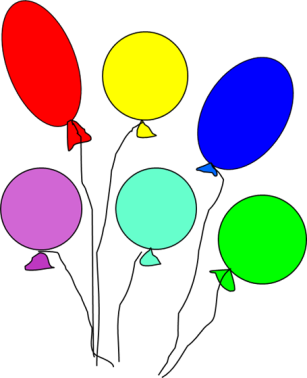    Предлагаем вам вместе с детьми из цветной бумаги вырезать воздушные шары. Можно взять листочек бумаги квадратной формы и превратить его в круг, а прямоугольник в овал. Наклеить получившиеся детали и карандашом дорисовать ниточку. Просмотреть телепередачи «Парад на Красной площади» – показать мощь и силу Российской Армии.